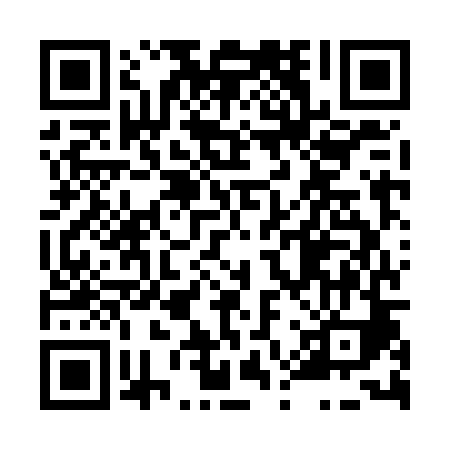 Prayer times for Bojetice, Czech RepublicWed 1 May 2024 - Fri 31 May 2024High Latitude Method: Angle Based RulePrayer Calculation Method: Muslim World LeagueAsar Calculation Method: HanafiPrayer times provided by https://www.salahtimes.comDateDayFajrSunriseDhuhrAsrMaghribIsha1Wed3:135:3512:576:038:2110:332Thu3:095:3312:576:048:2210:353Fri3:065:3112:576:058:2410:384Sat3:035:2912:576:068:2510:415Sun3:005:2812:576:078:2710:446Mon2:565:2612:576:088:2810:477Tue2:535:2412:576:098:3010:508Wed2:495:2312:576:108:3110:539Thu2:465:2112:576:118:3310:5610Fri2:425:2012:576:118:3410:5911Sat2:415:1812:576:128:3611:0212Sun2:415:1712:566:138:3711:0413Mon2:405:1512:566:148:3911:0514Tue2:405:1412:566:158:4011:0615Wed2:395:1212:576:168:4211:0616Thu2:385:1112:576:178:4311:0717Fri2:385:0912:576:178:4411:0718Sat2:375:0812:576:188:4611:0819Sun2:375:0712:576:198:4711:0920Mon2:365:0612:576:208:4811:0921Tue2:365:0412:576:218:5011:1022Wed2:365:0312:576:218:5111:1123Thu2:355:0212:576:228:5211:1124Fri2:355:0112:576:238:5411:1225Sat2:345:0012:576:248:5511:1226Sun2:344:5912:576:248:5611:1327Mon2:344:5812:576:258:5711:1328Tue2:344:5712:576:268:5811:1429Wed2:334:5612:586:268:5911:1530Thu2:334:5512:586:279:0111:1531Fri2:334:5512:586:289:0211:16